Федеральное государственное унитарное предприятие
«Крыловский государственный научный центр»(ФГУП «Крыловский государственный научный центр»)ПРИКАЗ№ 566от 18.10.2016                                                   Санкт-ПетербургО создании Комплекса мероприятий по реализации антикоррупционной политики в ФГУП «Крыловский государственный научный центр»(в редакции приказа 11.10.2022 № 906)Во исполнение приказа Минпромторга России от 8 апреля 2016 г. № 1094 «Об утверждении Комплекса мероприятий по реализации антикоррупционной политики в организациях, подведомственных Минпромторгу России»ПРИКАЗЫВАЮ:Утвердить и ввести в действие с даты подписания настоящего приказаследующие документы согласно приложению:Кодекс этики и служебного поведения работников ФГУП «Крыловский государственный научный центр»;Методология проведения оценки коррупционных рисков в ФГУП «Крыловский государственный научный центр»;Антикоррупционная политика ФГУП «Крыловский государственный научный центр»;Положение о Комиссии по противодействию коррупции и урегулированию конфликта интересов в ФГУП «Крыловский государственный научный центр».2.              Утвердить состав Комиссии по противодействию коррупции  и урегулированию конфликта интересов в ФГУП «Крыловский государственный научный центр» (далее – Комиссия):           Председатель Комиссии:            Горлинский К.А. – заместитель генерального директора по безопасности            и режиму.           Заместитель председателя Комиссии:           Пивторак В.С. – заместитель начальника правовой службы.           Члены Комиссии:           Груничев С.В. – начальник отдела экономической безопасности;           Андреева И.А. – начальник административного отдела;           Мещерякова Н.В. – начальник отдела кадров;           Сальман  В.В. – руководитель оперативной группы отдела экономической  безопасности;            Левковский В.В. – ведущий специалист отдела режима;          Щемелинин Л.Г. – председатель первичной профсоюзной организации.         Секретарь Комиссии:Соловьева Л.А. – специалист оперативной группы  отдела экономической безопасности.                                                                                                                                                3. Контроль исполнения приказа возлагаю на начальника управления экономической безопасности О.Г. Тараканова.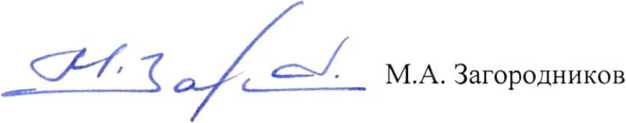 И.о. генерального директора